    ҠАРАР                                                                                                             РЕШЕНИЕ24  декабрь  2019 й.                                  №  38                    24  декабря        2019  г.О досрочном сложении полномочий депутата Совета сельскогопоселения Абдрашитовский  сельсовет муниципального районаАльшеевский район Республики Башкортостан четвертого  созыва по одномандатному избирательному округу № 5 Сагитдиновой Р.М.В соответствии с пунктом 2 части 6 статьи 36 Федерального закона от 6 октября 2003 года №131-ФЗ «Об общих принципах местного самоуправления в Российской Федерации», Уставом сельского поселения Абдрашитовский муниципального района Альшеевский район Республики Башкортостан, на основании личного заявления депутата Совета сельского поселения Кипчак-Аскаровский сельсовет муниципального района Альшеевский район Республики Башкортостан четвертого  созыва по одномандатному избирательному округу №5 САгитдиновой Рузалии Мажитовны, Совет сельского поселения Абдрашитовский  сельсовет муниципального района Альшеевский район Республики Башкортостан решил:Досрочно прекратить полномочия депутата Совета сельского поселения Абдрашитовкий  сельсовет муниципального района Альшеевский район Республики Башкортостан четвертого  созыва по одномандатному избирательному округу №5  Сагитдиновой Рузалии Мажитовны  с 24 декабря  2019 года по собственному желанию.Решение вступает в силу со дня его принятия.Контроль за исполнением решения возложить на постоянную комиссию по соблюдению Регламента Совета, статуса и этики депутата.Глава  сельского поселения                                                            З.Я.Асфина.БАШҠОРТОСТАН РЕСПУБЛИКАҺЫӘЛШӘЙ РАЙОНЫМУНИЦИПАЛЬ РАЙОНЫНЫҢӘБДРӘШИТ   АУЫЛ СОВЕТЫАУЫЛ БИЛӘМӘҺЕ СОВЕТЫ (БАШҠОРТОСТАН  РЕСПУБЛИКАҺЫ  ӘЛШӘЙ  РАЙОНЫ  ӘБДРӘШИТ  АУЫЛ  СОВЕТЫ)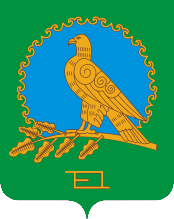 СОВЕТ СЕЛЬСКОГО ПОСЕЛЕНИЯАБДРАШИТОВСКИЙ СЕЛЬСОВЕТМУНИЦИПАЛЬНОГО РАЙОНААЛЬШЕЕВСКИЙ РАЙОНРЕСПУБЛИКИБАШКОРТОСТАН(АБДРАШИТОВСКИЙ  СЕЛЬСОВЕТ АЛЬШЕЕВСКОГО  РАЙОНА  РЕСПУБЛИКИ  БАШКОРТОСТАН)